3/16/2020COVID-19 A MESSAGE TO OUR GUESTSDear Valued Guests:We realize there is a lot of concern right now about the Coronavirus and that you most likely have some questions about our efforts to manage it. We want you to be assured that the safety of our guests and staff is always our top priority.We are currently working closely with our local Department of Public Health agencies and are also monitoring the CDC’s real-time updates on the status of Coronavirus.Fred Holland Realty is also taking measures at all of our properties to address the Coronavirus concerns and help ensure the health, safety and well-being of all of our guests and employees. We want you to feel confident in visiting our properties. Please be aware that we have increased our already high cleanliness standards in our units in response to this virus by doing the following:Encouraging increased hand washing and sanitation efforts by all of our staff membersFrequently sanitizing publicly used surfaces such as countertops, doorknobs and other items throughout our units and housesOur beds are being sanitized with Lysol after each guestAsking employees and incoming guests who have a fever, cough or shortness of breath to stay homeIf you currently have reservations with any of our properties, please note that we have enhanced our cancellation policy through March 16, 2020 for future stays arriving through April 30, 2020.You may reschedule your reservation at any time. New rates may only apply on future dates during our Peak Season; however, you will not lose any of your paid deposit.Please refer to the City of Folly Beach COVID link below for further details from the city. https://www.cityoffollybeach.com/We appreciate your business and we are committed to following the recommendations from health authorities to give you peace of mind as you visit our properties.  Thank you for your continued loyalty and business. We look forward to seeing you soon.LaJuan KennedyOwner and B.I.C.Fred Holland Realty(843) 588-2325info@fredhollandrealty.com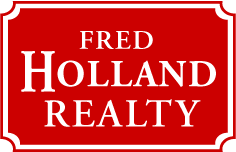 